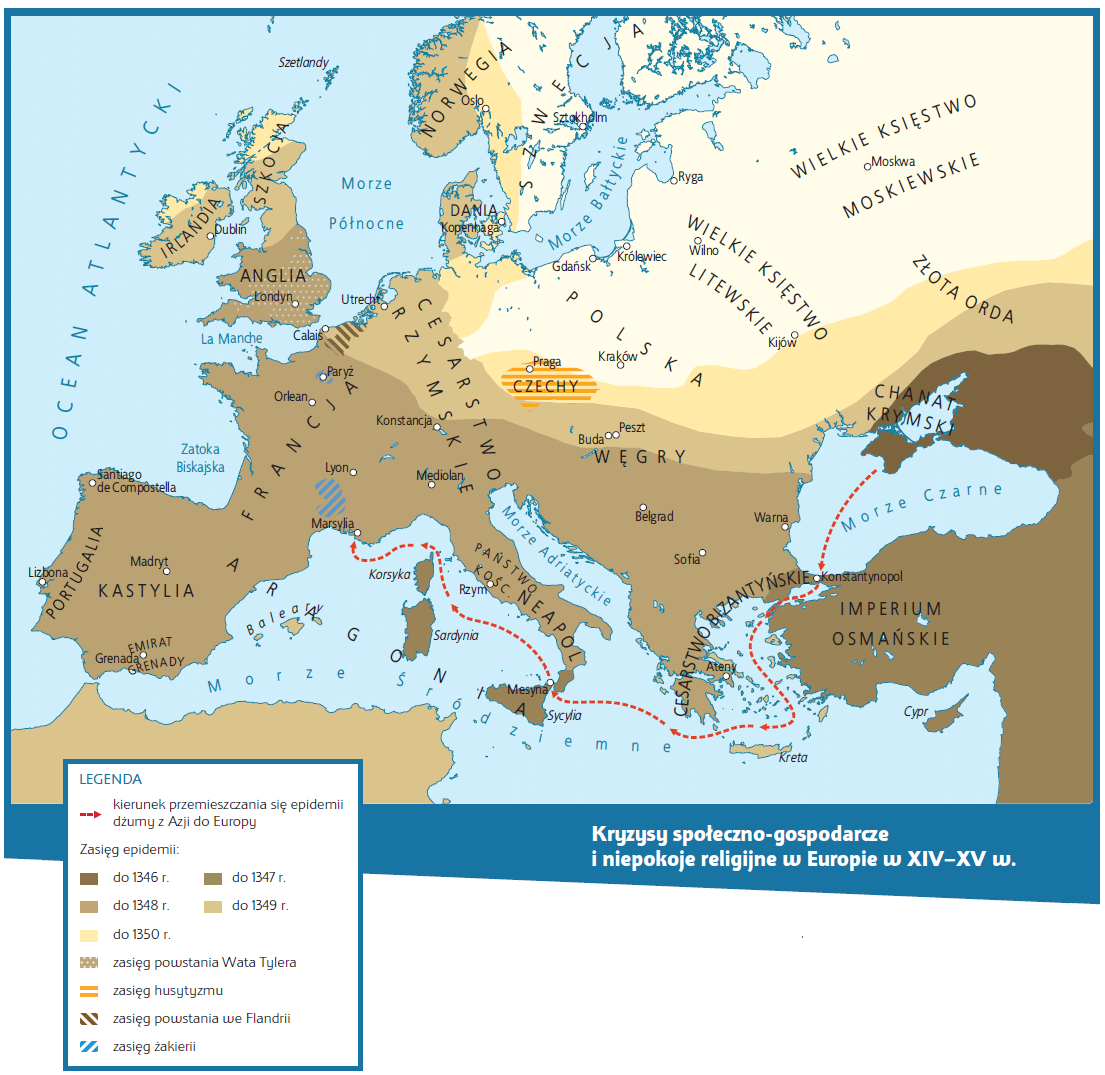 Praca z mapą1. Znajdź i wskaż:a) zasięg wojen husyckich w XV w.;b) obszar, na którym wybuchło powstania Wata Tylera;c) obszar, na którym wybuchły rozruchy zwane żakerią.2. Wymień obszary w Europie, do których nie dotarła czarna śmierć.3. Wskaż miejsce, skąd rozprzestrzeniła się dżuma.4. Ustal, czy, analizując mapę, możesz wyciągnąć wniosek na temat rozprzestrzeniania się zarazy.
Uzasadnij odpowiedź.5. Zakreśl miejsce stracenia Jana Husa.